Unit 3 Lesson 1: Unidades estándar de medidaWU ¿Qué sabes sobre la medición? (Warm up)Student Task Statement¿Qué sabes sobre la medición?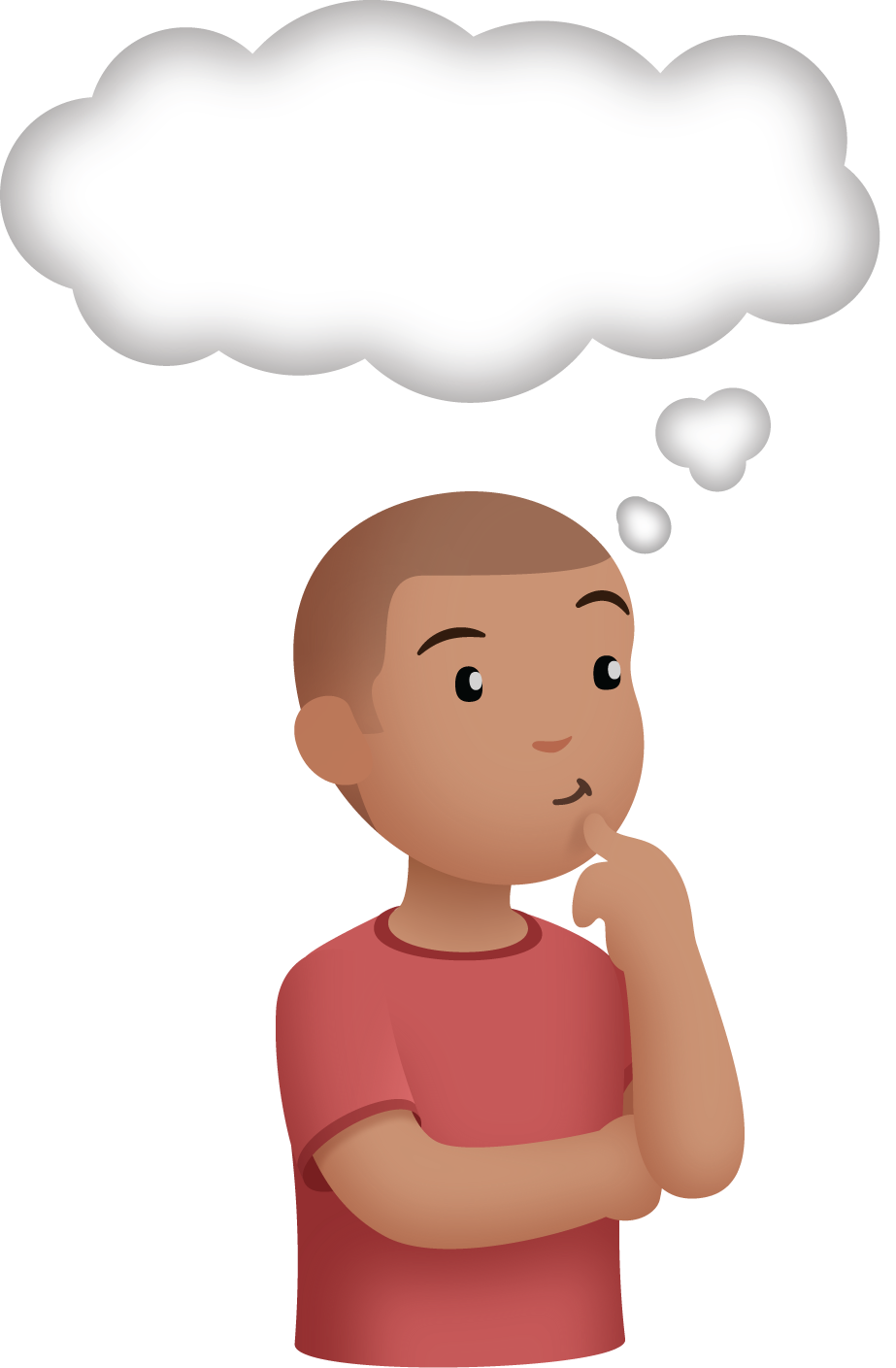 1 La mascota de PriyaStudent Task Statement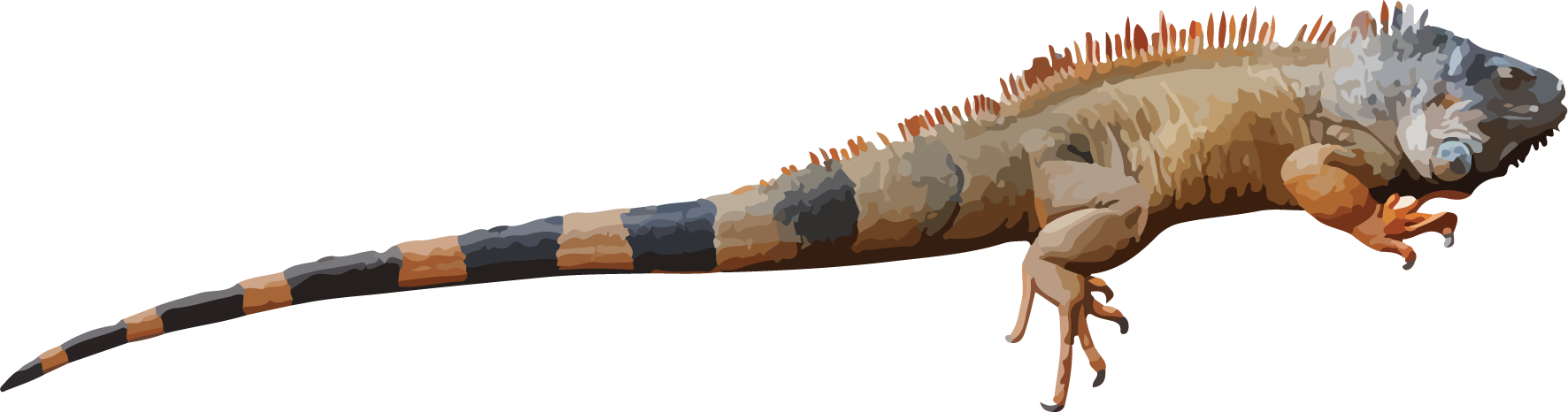 Usa pajillas para medir la cuerda que muestra qué tan larga es la iguana de Priya.La iguana de Priya mide ____________ pajillas de largo.2 Usemos una unidad estándarStudent Task StatementUsa los cubos para medir la cuerda de Priya.La iguana de Priya mide ______ cubos de largo.Compara tu medida con la de otro grupo.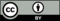 © CC BY 2021 Illustrative Mathematics®